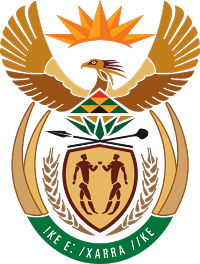 MINISTRY FOR COOPERATIVE GOVERNANCE AND TRADITIONAL AFFAIRSREPUBLIC OF SOUTH AFRICANATIONAL ASSEMBLYQUESTION FOR WRITTEN REPLYQUESTION NUMBER 2016/1338DATE OF PUBLICATION: MAY 20161338.	Ms T E Baker (DA) to ask the Minister of Cooperative Governance and Traditional Affairs:(1)	What (a) was the reason for the swopping of the Municipal Managers of the (i) Govan Mbeki and (ii) Msukaligwa Local Municipalities in Mpumalanga in March 2016 and (b) process was followed to effect the swop at each specified municipality;(2)	was the specified swop (a) tabled in the council of each specified municipalities and (b) approved by each council; if not, why not; if so, in each case, what are the (i) dates and (ii) further relevant details;(3)	on what statutory ground(s) was the swop done?			NW1486EReply:Upon receipt of this question, we requested the Provincial Department of Cooperative Governance and Traditional Affairs to provide information on this matter and are still awaiting. We will therefore submit to the Honourable Member as soon as the information becomes available. 